PRAYERS OF THE CHURCHA:  Let us pray for the faithfulness of the Church, the life of the world, and all those in need.                                 (A brief silence)A:  Heavenly Father, we praise you for the fulfillment of your divine Word spoken through the patriarchs and prophets. We glorify your holy and divine name for the gift of salvation that comes through the precious body Nand blood of your Son, our Savior, the Lord Jesus Christ. Strengthen our faith daily, that we may proclaim the deeds of him who has called us out of darkness into the marvelous wonder of your holy light.  Lord, in your mercy,    C:   Hear our prayer.A:  God of night and day, sun and moon, in the midst of winter days that seem grey and dreary stir in us contentment and joy as we contemplate your mercies which are new every day, your steadfast loving-kindness, and your unfailing presence with us. Remind us that it is only in you that true joy and contentment can be found.  Lord, in your mercy,    C:   Hear our prayer.A:  Holy Spirit, open our hearts and our eyes. Teach us to see those in need and move to serve them in their need. Keep us ever mindful that it is in the face of others that we shall see our Lord, Jesus and through our care for them that we shall serve him.Lord, in your mercy,    C:   Hear our prayer.A:  Healer of our every ill, your people suffer pain and sadness, illness and despair, desolation and hopelessness. Shine the light of your presence into the dark shadows of our lives that threaten to overwhelm us. Brings us your light and life. We pray especially for those we now name before you, either silently or aloud: [NAMES]     Lord, in your mercy,    C:   Hear our prayer.P:  Into your hands, O Lord, we commend all for whom we pray,trusting in your mercy; through you Son, Jesus Christ, our Lord.                                                                                     C:   Amen.Bulletin - Page 4 of 4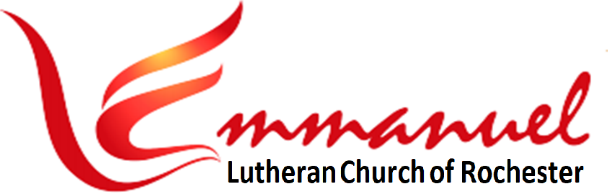 Worship - Eve of Epiphany 6   	Sat, Feb 11th, 2023 - 6pmPastor:  Rev Tim Duesenberg	Lutheran Book of WorshipPianist:  Mary Ann Groven	           - Setting IIAnnouncements 		       * indicates stand as you are ableBrief Order of Confession & Forgiveness ……………………….. LBW Pg 77 P:  In the name of the Father and of the Son and of the Holy Spirit.C:  Amen.P:  Almighty God, to whom all hearts are open, all desires known, and from whom no secrets are hid: Cleanse the thoughts of our hearts by the inspiration of you Holy Spirit, that we may perfectly love you and worthily magnify your holy name, through Jesus Christ our Lord.                                                                   C:  Amen. P:  If we say we have no sin, we deceive ourselves, and the truth is not in us. But if we confess our sins, God who is faithful and just will forgive our sins and cleanse us from all unrighteousness.Most merciful God,C:  We confess that we are in bondage to sin and cannot free ourselves. We have sinned against you in thought, word, and deed, by what we have done and by what we have left undone. We have not loved you with our whole heart; we have not loved our neighbors as ourselves. For the sake of your Son, Jesus Christ, have mercy on us. Forgive us, renew us, and lead us, so that we may delight in your will and walk in your ways, to the glory of your holy name.  Amen. Bulletin - Page 1 of 4 P:  Almighty God, in his mercy, has given his Son to die for us and, for his sake, forgives us all our sins. As a called and ordained minister of the Church of Christ, and by his authority, I therefore declare to you the entire forgiveness of all your sins in the name of the Father, and of the Son, and of the Holy Spirit. In the mercy of almighty God, Jesus Christ was given to die for us, and for his sake God forgives us all our sins. As a called and ordained minister of the Church of Christ, and by his authority, I therefore declare to you the entire forgiveness of all your sins in the name of the Father, and of the Son, and of the Holy Spirit.        C: Amen.                                                                       Hymn .………………………………. O Christ, Our Hope (V.1,4,5,6) …. LBW #300Prayer of the Day:      P: Let us pray:     O Lord, graciously hear the requests of your people. May we who are afflicted for our sins be mercifully relieved, for the sake of your glory, to find new life through the love of Jesus Christ, your Son, who lives and reigns with you and the Holy Spirit, one God, now and forever.						C:  Amen.Hymn .………………….……... Lord of All Hopefulness (V.1,2,4) …. LBW #469First Lesson ……….………...…. Deuteronomy 30:15-20 .… Scripture Pg 1Psalm 119:1-8 .….….………….. (Read Responsively) ……... Scripture Pg 1Second Lesson .................. 1 Corinthians 3:1-9………..... Scripture Pg 2*Gospel Verse ……….……..…. Alleluia …………………………..………... LBW Pg 83*Holy Gospel ........................ Matthew 5:21-37……….……. Scripture Pg 3Sermon ..................................................................…. Rev Tim DuesenbergHymn …………….…….…... Lord Jesus, Think on Me ………………... LBW #309*Confession of Faith ………….... Apostles’ Creed ……….….. Bulletin Pg 3The Prayers of the Church ……….….…..…...……………………... Bulletin Pg 4*Lord’s Prayer ….………..………… (Traditional Version) ….  Bulletin Pg 3*Benediction .………..………….…….…………….………..…..…..……………… LBW Pg 95Hymn …. All Praise to Thee, My God, This Night (v.1,2,5) …. LBW #278Dismissal ……..……………………..…….…………….….…..….…..……………… LBW Pg 95Bulletin - Page 2 of 4*Apostles’ CreedI Believe in God, the Father Almighty,Creator of Heaven and Earth.I Believe in Jesus Christ,  His Only Son,  Our Lord.He Was Conceived by the Power of the Holy SpiritAnd Born of the Virgin Mary.He Suffered Under Pontius Pilate, Was Crucified, Died, and Was Buried. He Descended into Hell.On the Third Day He Rose Again. He Ascended Into Heaven,And is Seated at the Right Hand of the Father.He Will Come Again to Judge the Living and the Dead.I Believe in the Holy Spirit,        the Holy catholic Church,The Communion of Saints,         the Forgiveness of Sins,The Resurrection of the Body,   and the Life Everlasting.   Amen.*Lord’s Prayer: Traditional VersionOur Father, Who Art In Heaven, Hallowed Be Thy Name,Thy Kingdom Come, Thy Will Be Done, On Earth As It Is In Heaven.Give Us This Day Our Daily Bread. And Forgive Us Our Trespasses,As We Forgive Those Who Trespass Against Us.And Lead Us Not Into Temptation, But Deliver Us From Evil.For Thine Is The Kingdom, And The Power, And The Glory,Forever And Ever.  Amen.OfferingsOfferings may be placed in the basket by the sanctuary door.Offerings may also be given electronically or via U.S. mail.Thanks for supporting the ministry of Emmanuel.Bulletin - Page 3 of 4*Gospel Reading:   (Continued from Previous Page)26Truly, I say to you, you will never get out until you have paid the last penny. 27You have heard that it was said, ‘You shall not commit adultery.’ 28But I say to you that everyone who looks at a woman with lustful intent has already committed adultery with her in his heart. 29If your right eye causes you to sin, tear it out and throw it away. For it is better that you lose one of your members than that your whole body be thrown into hell. 30And if your right hand causes you to sin, cut it off and throw it away. For it is better that you lose one of your members than that your whole body go into hell. 31It was also said, ‘Whoever divorces his wife, let him give her a certificate of divorce.’ 32But I say to you that everyone who divorces his wife, except on the ground of sexual immorality, makes her commit adultery, and whoever marries a divorced woman commits adultery. 33Again you have heard that it was said to those of old, ‘You shall not swear falsely, but shall perform to the Lord what you have sworn.’  34But I say to you, Do not take an oath at all, either by heaven, for it is the throne of God, 35or by the earth, for it is his footstool, or by Jerusalem, for it is the city of the great King. 36And do not take an oath by your head, for you cannot make one hair white or black. 37Let what you say be simply ‘Yes’ or ‘No’; anything more than this comes from evil.” 25Come to terms quickly with your accuser while you are going with him to court, lest your accuser hand you over to the judge, and the judge to the guard, and you be put in prison.L:    The Gospel of the Lord.                 C:     Praise to you, O Christ.Scripture - Page 4 of 41st Lesson: Deuteronomy 30:15-2015Moses said, “See, I have set before you today life and good, death and evil. 16If you obey the commandments of the Lord your God that I command you today, by loving the Lord your God, by walking in his ways, and by keeping his commandments and his statutes and his rules, then you shall live and multiply, and the Lord your God will bless you in the land that you are entering to take possession of it. 17But if your heart turns away, and you will not hear, but are drawn away to worship other gods and serve them, 18I declare to you today, that you shall surely perish. You shall not live long in the land that you are going over the Jordan to enter and possess. 19I call heaven and earth to witness against you today, that I have set before you life and death, blessing and curse. Therefore choose life, that you and your offspring may live, 20loving the Lord your God, obeying his voice and holding fast to him, for he is your life and length of days, that you may dwell in the land that the Lord swore to your fathers, to Abraham, to Isaac, and to Jacob, to give them.”L:    The Word of the Lord.                           C:     Thanks be to God. -----------------------------------------------------------Calendar ItemsWed,	Feb 15	    Men’s Bible Study - 11am at OasisSat,	Feb 18	    Transfiguration Service w/Communion - 6pmTue,	Feb 21	    Ash Tuesday Service w/Communion - 6pmWed,	Feb 22	    Men’s Bible Study - 11am at Oasis	-and-	    Women’s Bible Study – 1pm at OasisSat,	Feb 25	    Eve of Lent 1 Worship Service - 6pm Scripture - Page 1 of 4Psalm 119:1-8 (Read Responsively)1	Happy are they whose way is blameless,	Who walk in the law of the Lord!                           2	Happy are they who observe his decrees	And seek him with all their hearts!                       3	Who never do any wrong,	But always walk in his ways.                                4	You laid down your commandments,	That we should fully keep them. 5	Oh, that my ways were made so direct	That I might keep your statutes!                            6	Then I should not be put to shame,	When I regard all your commandments.               7	I will thank you with an unfeigned heart,	When I have learned your righteous judgments.  8	I will keep your statutes;    Do not utterly forsake me. Scripture - Page 2 of 42nd Lesson: 1 Corinthians 3:1-91But I, brothers, could not address you as spiritual people, but as people of the flesh, as infants in Christ. 2I fed you with milk, not solid food, for you were not ready for it. And even now you are not yet ready, 3for you are still of the flesh. For while there is jealousy and strife among you, are you not of the flesh and behaving only in a human way?  4For when one says, “I follow Paul,” and another, “I follow Apollos,” are you not being merely human?  5What then is Apollos? What is Paul? Servants through whom you believed, as the Lord assigned to each. 6I planted, Apollos watered, but God gave the growth. 7So neither he who plants nor he who waters is anything, but only God who gives the growth. 8He who plants and he who waters are one, and each will receive his wages according to his labor. 9For we are God’s fellow workers. You are God’s field, God’s building.L:  The Word of the Lord.                                 C:  Thanks be to God.*Gospel Reading: Matthew 5:21-37C: Glory to you, O Lord.21Jesus said, “You have heard that it was said to those of old, ‘You shall not murder; and whoever murders will be liable to judgment.’ 22But I say to you that everyone who is angry with his brother will be liable to judgment; whoever insults his brother will be liable to the council; and whoever says, ‘You fool!’ will be liable to the hell of fire.  23So if you are offering your gift at the altar and there remember that your brother has something against you, 24leave your gift there before the altar and go. First be reconciled to your brother, and then come and offer your gift.                   (continued on next page)  Scripture - Page 3 of 4Worship Servants TonightGuest Pastor:				Rev Tim Duesenberg     Pianist:  	 			Mary Ann GrovenGreeters: 	 			Jeff & Elise PatzkeScripture / Prayers Reader:	Julie SteffensonSound / Recording / Projection	Don HoltanSet-up and Take-down:		Julie SteffensonThanks for worshiping with us this evening. Your presence is your gift to us. We pray that our Service of Worship is a blessing to you. Sealed by the Holy Spirit and marked with the cross of Christ forever we are -- praising, proclaiming and practicing  --  Emmanuel,   God  with  us,   in  daily  life!Emmanuel Lutheran Church	 		3819 - 18th Avenue NW      (1965 Emmanuel Dr NW   Coming Soon) Rochester, MN 55901Phone: 507-206-3048              Website: 	         www.emmanuelofrochester.orgNew Email:	         EmmanuelRochesterNALC@gmail.com Facebook page:      Emmanuel Lutheran Church of Rochester, MNMen’s Bible Study In-PersonJoin us at Oasis Church each Wednesday at 11am, Feb 15th & 22nd and Mar 1st, 8th, 15th, 22nd and 29th to study the appointed Scriptures  for  the  week  ahead.  Women’s Bible StudyWomen of Emmanuel will continue their study of "Twelve Ordinary Men" by John MacArthur at 1pm on Wed, Feb 22nd and Mar 8th & 22nd at Oasis Church. O Christ, Our Hope LBW #300 (V.1,4,5,6)Verse 1	O Christ, Our Hope, Our Hearts' De-sire,Cre-a-tion's Might-y Lord,Re-deem-er of the Fall-en World,By Ho-ly Love Out-poured, By Ho-ly Love Out-poured.Verse 4	Oh, Let Your Might-y Love Pre-vailTo Purge us of Our Pride,That We May Stand Be-fore Your ThroneBy Mer-cy Pu-ri-fied,By Mer-cy Pu-ri-fied.Verse 5	Christ Je-sus, Be Our Pre-sent Joy,Our Fu-ture Great Re-ward.Our On-ly Glo-ry, May it BeTo Glo-ry in the Lord.To Glo-ry in the Lord.Verse 6	All Praise to You, As-cend-ed Lord.All Glo-ry Ev-er BeTo Fa-ther, Son, and Ho-ly GhostThrough All E-ter-nit-y.Through All E-ter-nit-y.Hymns - Page 1 of 3Lord of All Hopefulness LBW #469 (V.1,2,4)V1     Lord of All Hope-ful-ness, Lord of All Joy,         Whose Trust, Ev-er Child-like, No Cares Could De-stroy.         Be There at Our Wak-ing, And Give us, We Pray,         Your Bliss in Our Hearts, Lord, At the Break of the Day.V2     Lord of All Ea-ger-ness, Lord of All Faith,         Whose Strong Hands Were Skilled at the Plane & the Lathe.          Be There at Our La-bors, And Give us, We Pray,         Your Strength in Our Hearts, Lord, at the Noon of the Day.V4     Lord of All Gen-tle-ness, Lord of All Calm,         Whose Voice is Con-tent-ment, Whose Pres-ence is Balm.         Be There at Our Sleep-ing, And Give Us, We Pray,         Your Peace in Our Hearts, Lord, at the End of the Day.-----------------------------------------------------------Lord Jesus, Think on Me LBW #309V1	Lord Je-sus, Think on MeAnd Purge A-way My Sin.From Sel-fish Pas-sions, Set Me FreeAnd Make Me Pure With-in.V2	Lord Je-sus, Think on Me,By Anx-ious Thoughts Op-pressed.Let Me Your Lov-ing Ser-vant BeAnd Taste Your Prom-ised Rest.V3	Lord Je-sus, Think on Me,Nor Let Me Go A-stray.Through Dark-ness and Per-plex-it-yPoint Out Your Cho-sen Way.V4	Lord Je-sus, Think on Me,That, When the Flood is Past,I May the E-ter-nal Bright-ness SeeAnd Share Your Joy at Last.Hymns - Page 2 of 3All Praise to Thee, My God, This Night  LBW #278 (V.1,2,5)V1	All Praise to Thee, My God, This Night For All the Bless-ings of the Light.Keep Me, oh, Keep Me, King of Kings, Be-neath Thine Own Al-might-y Wings.V2	For-give Me, Lord, For Thy Dear Son, The ill That I This Day Have Done.That with the World, My-self and Thee, I, Ere I Sleep, At Peace May Be.V5	Praise God, From Whom All Bless-ings Flow.Praise Him, All Crea-tures Here Be-low.Praise Him A-bove, Ye Heav'nly Host.Praise Fa-ther, Son and Ho-ly Ghost.-----------------------------------------------------------Treats & Coffee Next WeekAfter our worship service next Sat, Feb 18th treats, coffee & juice will be provided and served by Judy Pearce & Julie Engle.Lenten ServicesAsh Wednesday service will be on Tuesday, February 21st at 6pm because of Oasis scheduling conflicts.Soup SuppersOn Tue, Feb 28th we start Lenten mid-week Soup Suppers at 5pm. This continues each Tuesday through Mar 28th.Thrivent Choice DollarsIf you have Thrivent Products, go online to www.thrivent.org         or call 1-800-847-4836  to designate your “Choice Dollars”.Hymns - Page 3 of 3